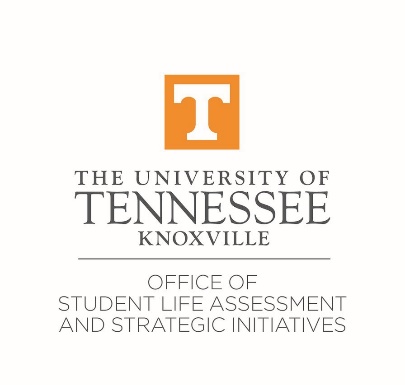 Program Review:  Department Orientation MeetingAGENDAI. Introduction to the Program Review Processa. Overview of program review guidelines/phases/rolesb. Review the purpose of the program review processc. Confirm datesII. Director of Assessment and Strategic Initiativesa. DASI roleb. DASI suggestionsIII. External Review Teama. Role of the Review Teamb. Review Team suggestions/requests
IV. Next Steps, Questions, & Discussion